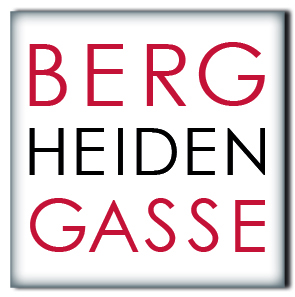 MUSTERLÖSUNGBELEGEBILANZIERUNGBüro- und Geschäftsausstattung / 3PKW /9Forderungsbewertung / 14weitere Sachverhalte / 7BILANZANALYSEBilanz analysieren /4Quicktest / 12Argumentation für oder gegen Unternehmenszusammenschluss /3Ermittlung und Interpretation Working Capital /3KAUFVERTRAGErläutern Sie, welche Regelungen grundsätzlich für Verbrauchergeschäfte und für Fern- und Auswärtsgeschäfte zusätzlich gelten. / 4Für alle Verbrauchergeschäfte: einfache Informationspflicht, unzulässige Bestandteile, erweiterte GewährleistungUmfassende Informationspflicht: Produkt, Kosten, VerkäuferRücktrittsmöglichkeit: ohne Angabe von Gründen 14 Tage, Fristverlängerung + 12 Monate, wenn nicht über Rücktrittsmöglichkeit informiert wurde.Als Frau Huber das Parfum auspackt und ausprobiert, ist sie enttäuscht vom Duft und möchte das Parfum zurückschicken. Klären Sie Frau Huber über ihre Rücktrittsrechte auf. Muss sie den Rücktritt begründen? / 2Rücksendung ohne Angabe von Gründen inn. 14 Tagen erlaubt;Wenn nicht aufgeklärt, dann muss Unternehmen Rücksendekosten tragen.Nicht nur bei Internetkäufen sind die am häufigsten genutzten Zahlungsformen die Debitkarte und die Kreditkarte. Diskutieren Sie mindestens drei Vorteile und drei Nachteile bei Kartenzahlungen für den Käufer. / 6Überprüfen Sie, ob die folgenden Aussagen im Zusammenhang mit der Nutzung von  Debitkarten, Kreditkarten und Online-Banking richtig oder falsch sind. Stellen Sie falsche Aussagen richtig. / 8Trotz sorgfältiger Vertragsgestaltung gibt es gerade beim Kaufvertrag immer wieder Probleme. Überprüfen Sie, ob die folgenden Aussagen richtig oder falsch sind und stellen Sie falsche Aussagen richtig. / 15MANAGEMENTManagementkonzepte .... / 4 Balanced Scorecard / 12Unterschied Shareholder-Value und Stakeholder-Value-Konzept. /4INVESTITIONSRECHNUNGXXXXXXNr.Beleg-symbolBuchung1K(1P)7 Dekorationsaufwand 79,65  / 2 Kassa 90,002 VSt 10,35(2P)2S(1P)6 Löhne  14789,50   / 3 VB Krankenkasse 4069,286 Gehälter  8157,76    3  VB Finanzamt  3482,57                                        3 VB Mitarbeiter 15395,41(3P)3ER(1P)5 Getränkeeinsatz  425,40   / 3 Hillinger 605,285 Leerguteinsatz 79,002 VSt  100,88(2P)4ER (1P)7 Werbeaufwand 450,00 / 3 Div. Verb.  540,002 VSt 90,00(1P)Nr.Beleg-symbolBuchung5BK(1P)7 Versicherungsaufwand/ 2 Bank 778,00 (1P)3 Hillinger 605,28  / 2 Bank 593,17                                     5 Liefsk. 10,09                                      2 VSt 2,02                 (3P)2 Bank / 2 Kassa (2 Barverkehr m. B)  500,00  (1P)6S564 Erlösberichtigung  120,00  / 2 Moradell 144,00 3 USt 24,00  (2P)0 BGA / 7 Instandhaltung EDV 500,00							1EUR 25.000,00 + 500,00 = 25.500,00 /10/2 = 1.275,00					17 AfA / 0 BGA EUR 1.275,00									1alter PKW:alter PKW:7 AfA 7 0 PKW EUR 2.800,00 									1Buchwert: EUR 7.000,00 – 2.800,00 = 4.200,00 						17 sonstige Schadensfälle / 0 PKW EUR 4.200,00 						12 Bank / 4 Versicherungsentschädigung EUR 2.000,00					1neuer PKW:neuer PKW:0 PKW EUR 156,75 / 2 Kassa EUR 156,75							2
Anschaffungswert: EUR 26.000,00 + 156,75 = 26.156,75 /10/2 = 1.307,84 		27 Afa / 0 PKW EUR 1.307,84 									1Franziska Maier:7 Abschreibung zu KF EUR 4.300,00 / 20086 Maier EUR 5.160,00
3 UST EUR 860,00                               /								2Moritz Max KG:EUR 10.320,00 – 20% UST = 8.600,00 davon 70% = EUR 6.020,00				2Gustav Zach OG:EUR 1.800,00 – 20 % UST = 1.500,00 davon 80 % = EUR 1.200,00 				2Alte EWB:	EUR 7.500,00
- neue EWB:	EUR 7.220,00
aufzulösen	EUR    280,00									22 Einzelwertberichtigung / 4 Erträge aus der Auflösung von EWB EUR 280,00		1Pauschale Wertberichtigung:Kundenforderungen lt. Saldenbilanz:	EUR 562.000,00
- Franziska Maier:				EUR     5.160,00
- Moritz Max KG:				EUR   10.320,00
- Gustav Zach OK:				EUR     1.800,00
						EUR 544.720,00				1544.720,00 minus 20% UST = 453.933,33 davon 3% = EUR 13.618,00			2Alte PWB:	EUR 11.000,00
- neue PWB:	EUR 13.618,00
neu zu bilden:	EUR   2.618,00									17 Zuweisung zu PWB / 2 Pauschale Wertberichtigung EUR 2.618,00 			1Servicepauschale:Servicepauschale:Eigener Rückstand: EUR 3.600,00 / 3 * 2 = 2.400,00					17 Servicepauschale EUR 2.000,00 / 33012 Blitzblank EUR 2.400,00
2 VoSt EUR 400,00                         / 								2Szinthi:Alte Rückstellung:	EUR 4.500,00
neue Rückstellung:	EUR 4.000,00
aufzulösen:		EUR    500,00 								13 RST f. Schadenersatz / 4 Erträge aus der Auflösung von Rückstellungen EUR 500,00	1Steuerberater:7 Rechts- und Beratungsaufwand / 3 Rückstellung für RuB aufwand EUR 2.800,00	2Beispiel ausgewählter Punkte:Vermögensaufbau, hauptsächlich beim UmlaufvermögenStammkapital stark gestiegen Langfristige Verbindlichkeiten gesunken, kurzfristige aber gestiegenUmsatzerlöse stark gestiegenMaterialaufwand fast verdoppeltGewinn stark gestiegenBerechnungInterpretation und ProblemeEigenkapitalquote3 PunkteEine EK-Quote über 30% wäre erstrebenswert. Hier weit darüber.Schuldentilgungsdauer3 PunkteEine Entschuldungsdauer von etwas über einem Jahr ist perfekt.CF-Leistungsrate3 Punkte= die Ertragskraft ist ausgezeichnet.GK-Rentabilität3 PunkteZeigt an, wie rentabel Investitionen ins Unternehmen sind. Auch hier: ausgezeichnetfinanz. Stab.Ertragslage…VorteileNachteileEinkauf nicht durch vorhandenes Bargeld beschränktWeniger Kleingeld mitZahlung bequem (Wechselgeld muss nicht nachgezählt werdenImageMan kann mehrere Karten belasten (DB, KK)Bei KK spätere AbbuchungÜberblick über Ausgaben geht verlorenDiebstahlgefahrDiebstahlgefahr-Betrugsgefahr v.a. bei OnlinekäufenTechnische Voraussetzungen notwendig (Störung!)Kosten für Bargeldabhebung v.a. außerhalb der EU und mit der KKAussagerichtigfalschRichtigstellungBeim kontaktlosen Bezahlen (NFC) muss niemals ein PIN eingegeben werden, wenn der Betrag 50,00 EUR unterschreitet.XVon Zeit zu Zeit muss ein PIN aus Sicherheitsgründen eingegeben werden.Die Prüfzahl bei einer Debitkarte sind die drei letzten Stellen der IBAN. Diese findet man auf der Rückseite de Karte.XDie Prüfzahl ist kein Bestandteil der IBANVerwahrt man Karte und PIN gemeinsam in der Geldbörse, muss man bei Missbrauch der Karte für den Schaden selbst haften.XEinkäufe mit Kreditkarte können auch in Raten bezahlt werden. Dabei werden meist hohe Zinsen verrechnet.XBanken müssen beim Online-Banking verpflichtend eine Zwei-Faktoren-Identifizierung anbieten.XAussagerichtigfalschRichtigstellungFrau Huber bestellt einen Maler und lässt sich einen Kostenvoranschlag erstellen. Sie lehnt das Angebot ab. Er besteht auf 300,00 EUR für seinen Aufwand. Eine Vereinbarung über Kosten eines Kostenvoranschlags gibt es nicht.XKV sind für Konsumenten kostenlos, sofern nichts anderes vereinbart.Für einen Gebrauchtwarenkauf bei einem Händler kann die Gewährleistung ausgeschlossen werden.XKann auf ein Jahr verkürzt werden.Frau Huber kauft einen Wäschetrockner. Die Gewährleistungsfrist beträgt daher ein Jahr.X2 JahreDie Garantie muss für jedes bewegliche Gut vom Händler an den Kunden zugestanden werden.XIst eine freiweillige LeistungIm Mitarbeiterraum der Firma Schlumberger explodiert ein Kaffeevollautomat, verletzt einen Mitarbeiter und richtet erheblichen Sachschaden an. Vom Importeur werden die Heilungskosten und Schmerzensgeld für den Mitarbeiter bezahlt, nicht jedoch der Sachschaden.XFrau Huber bestellt für den 1. Mai 2024 um 15.00 h einen Clown für die Geburtstagsfeier ihrer Zwillinge. Der Clown erscheint nicht. Zufällig ist ein anwesender Vater Sänger und unterhält die Kinder mit lustigen Liedern. Der Clown erscheint um 17.00 h, er hat die Zeit verwechselt und möchte jetzt seine Vorstellung abhalten. Die Kinder essen aber schon alle Pizza und sind müde. Der Clown besteht auf die Bezahlung seines Honorars zumal der Vater mit seinen Gesangskünsten kein Honorar verrechnet hat.XEs handelt sich um ein Fixgeschäft. Es ist egal, ob Frau H. für den Ersatz keine Kosten tragen müsste. Im Gegenteil, sie hätte Anspruch auf SchadenersatzBei einem Zahlungsverzug wird empfohlen, eine Liefermahnung mit einer Nachfrist zu versenden.XFrau Huber hat vor vier Jahren einen Akkuschrauber gekauft und bohrt Löcher um Vorhangstangen zu befestigen. Der Akku überhitzt und explodiert, sie fällt samt Akkuschrauber von der Leiter. Es besteht kein Anspruch aus Produkthaftung, die Verjährungsfrist beträgt zwei Jahre.XDie Verjährung beträgt 10 JahreFrau Huber kauft für eine Hochzeit ein Kleid in einer teuren Boutique in der Innenstadt um 650,00 EUR. Ihr Mann findet das Kleid absolut überteuert und sie möchte es zurückbringen und das Geld wieder bekommen. Die Verkäuferin lehnt das ab.XLadengeschäftSachverhaltManagement
KonzeptBegründungBei der Produktion der neuen Sorte „Wein Spritz“ von Hochriegl kommt es im Arbeitsablauf regelmäßig zu Verzögerungen, da benötigte Güter (zB Schraubver-chlüsse) nicht zeitgerecht verfügbar sind.Quality ManagementDurch diverse Zertifizierungen bzw. Prozessplanungen und Überwachung können Prozesse optimiert werden.Mitarbeitende im Vertrieb sind in letzter Zeit demotiviert. Die von der Unternehmensleitung vorgegebenen Umsatzzahlen sind für sie nicht erreichbar. 
MbOZiele werden von Führungskraft + MA vereinbart, hohe Akzeptanz + Identifikation, Motivation, höhere LeistungsbereitschaftStrategisches ZielMessgrößeZielvorgabe in 3 Jahrenstrategische AktionenProzessperspektiveProzessperspektiveProzessperspektiveProzessperspektiveSenkung der Fehler- und AusschussquoteAnteil der fehlerhaften ProdukteFehlerquote < 2 %MitarbeiterschulungProzessmanagement verbessernBetriebliches Vorschlagswesen verstärkenKundenperspektiveKundenperspektiveKundenperspektiveKundenperspektiveKundentreue erhöhenWiederkaufsrate / Anzahl Stammkunden Stammkundenanteil um 10 % erhöhenKundenbefragungen durchführen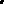 Treueprogramme einführenRegelmäßige Kommunikation (Newsletter)Finanzperspektive Finanzperspektive Finanzperspektive Finanzperspektive Marktführerschaft bei „Goldene Reserve“ erreichenMarktanteil quantitativMarktanteil 25 %verkaufsfördernde Maßnahmen setzenspezielle Angebote, neue WerbekampagneAusbau der Kooperationen mit Einzelhandel, Gastro, HotellerieLern- u. Entwicklungsperspektive   Lern- u. Entwicklungsperspektive   Lern- u. Entwicklungsperspektive   Lern- u. Entwicklungsperspektive   Leistungsorientierte Mitarbeitende langfristig an das Unternehmen bindenFluktuationsrate / Personalabgänge Fluktuationsrate < 15 %Mitarbeiterbindung durch Eröffnung von Karrierechancen, Verbesserung der Arbeitsbedingungen (flexible Arbeitszeiten, Home Office), Verantwortungsbereiche erweitern etc. MitarbeitermotivationStakeholder-ValueShareholder-ValueDefinitionBegriffe Stake- und ShareholderHat Interesse am Unternehmen(Kunden, MA, Banken, Lieferanten …)Besitzt Anteile am Unternehmen (Share)Hauptinteresse am ROIZiel des KonzeptesInteressen verschiedener Anspruchsgruppen werden berücksichtigt, ohne deren Unterstützung das Unternehmen nicht lebensfähig ist Wirtschaftliche Ziele sind höchste MaximeInteressen der Anteilseigner werden verfolgtShareholder sind auch Stakeholder